Kitöltési útmutató / tippek: A munkahelyek felsorolásánál a legutóbbi munkahely egyen a legelső, és sorban utána következzenek a korábbi munkahelyek.
Célszerű azokat a munkahelyeket felsorolni, amelyek kapcsolódnak a megpályázott munkakörhöz. Fényképet nem kötelező feltölteni. Ha a feltöltés nem sikerül, akkor csatolmányként is elküldheti. Ha a kitöltés több sort  igényel, akkor igény szerint ki lehet egészíteni, nem szükséges az 1 oldalas formát megtartani. A nyelvtudást a következő értékelés alapján kell bejelölni:Alapfokú nyelvtudás: Megérti és használja a gyakoribb mindennapi kifejezéseket (hobbi, család, munka, stb), röviden válaszolni tud. Középfokú nyelvtudás:A munkakör ellátásához szükséges megfelelő szókinccsel rendelkezik, és alkalmazni tudja. Folyékonyan tud társalogni, munkaköréhez szükséges szófordulatokat megérti és használni tudja. Felsőfokú nyelvtudás: Folyamatosan és gördülékenyen fejezi ki magát. A nyelvet könnyeden és hatékonyan használja a munkája során. Gondolatait, véleményét pontosan ki tudja fejteni. A beérkezett pályázatokra minden esetben küldünk választ, de a nagyszámú jelentkezés miatt az elbírálás 1-2 napot is igénybe vehet. Kérdés esetén szívesen állunk rendelkezésére!KG International Kft. Munkaerő-közvetítő és Tanácsadó Iroda 
1065 Budapest, Bajcsy-Zs. út 21. email: info@kgi.hu telefon: 061-374 07 10
www.kgi.hu Personal dataPersonal dataPersonal dataPersonal dataPersonal dataSurnamePicture 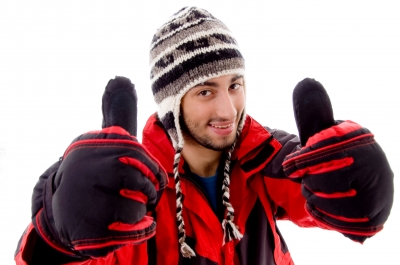 Picture First name Picture Picture Date of birth Picture Picture AddressPicture Picture NationalityPicture Picture Email addressPicture Picture Phone numberPicture Picture Desired position Picture Picture Work experience Work experience Work experience Work experience Work experience Name of the companyPositionFrom (year)From (year)To (year)EducationEducationEducationEducationEducationName of the schoolQualificationFrom (year)From (year)To (year)Language knowledge NoneBasicIntermediateAdvancedEnglish GermanOtherDate:  Comment (optional) 